МАТЕРИАЛЫ ДЛЯ ПОДГОТОВКИ К ЗАЩИТЕВЫПУСКНОЙ КВАЛИФИКАЦИОННОЙ РАБОТЫСодержание  защиты:Защита выпускной квалификационной работы (далее – ВКР) представляет собой выступление студента по представлению результатов  научно-исследовательской работы по определенной заранее теме.Время на выступление  –  не более 15-ти минут.  Доклад студента должен содержать следующее (ниже приводится не строгий алгоритм выступления, а его содержание):- приветствие комиссии;- тему ВКР, ее характер, - Ф.И.О. научного руководителя; - изложение содержания введения (актуальность, противоречия, проблема, объект, предмет, цель, задачи, методы исследования, теоретико-методологическая база, практическая база исследования, теоретическая и практическая значимость работы. Обратите внимание, что противоречия формулируются следующим образом: противоречие между … и … Проблема исследования – это вопрос, ответом на который будут результаты исследования. Гипотеза формулируется по согласованию с научным руководителем (не обязательный элемент). - краткое изложение содержания первой главы работы и выводов по первой главе (результаты исследования);- краткое изложение содержания второй главы работы и выводов по второй главе       (результаты исследования);- заключение с имеющимися выводами (в т.ч. перспективы дальнейшего исследования по теме). Выводы в заключении традиционно формулируются относительно поставленных задач.Алгоритм защитного слова составляется вместе с научным руководителем. Рекомендуется строить защитное слово относительно задач работы (задача и как реализована (какие результаты); задача и как реализована (какие результаты) и т.д.).Кроме этого, могут быть отдельно представлены элементы работы, представляющие научный интерес, в т.ч. находящиеся в приложении (документы, результаты работы детей и т.п.).Студенту необходимо иметь на защите свой вариант представляемой работы (для ответов на вопросы комиссии). Рекомендуется самые важные элементы работы отметить закладками для удобного поиска материала при ответе на вопросы государственной экзаменационной комиссии.В процессе государственной итоговой аттестации студенту задаются вопросы, в т.ч. уточняющие вопросы о содержании работы  над  теоретической и практической (если есть) частью исследования; о процедуре диагностики (если есть); о результатах работы и т.п. Перед защитой ВКР (13.06.17 с 13:00, каб. 205) студенту необходимо ознакомиться с рецензией на работу и быть готовым на защите ответить на вопросы (замечания) рецензента.Защита ВКР обязательно  должна сопровождаться компьютерной презентацией.Некоторые рекомендации по оформлению презентацииСтиль презентацииНа защите ВКР для большей наглядности и убедительности  доклад необходимо дополнить презентациями. Презентации могут оформляться в виде электронных слайдов и, по желанию, в традиционном бумажном виде.  Требования к дизайну:- соответствие шаблона представляемой теме (может быть нейтральным). Запрещается использовать чересчур яркие шаблоны, шаблоны с анимацией (блестки, бабочки и т.п.).- все слайды должны быть выдержаны в едином стиле - соответствие стиля оформления презентации (графического, звукового, анимационного) содержанию презентации; фон должен являться элементом заднего (второго) плана: выделять, оттенять, подчеркивать информацию, находящуюся на слайде, но не заслонять ее; использование не более трех цветов на одном слайде (один для фона, второй для заголовков, третий для текста; количество используемых цветов для текста, автофигур, диаграмм и т.д. - не более 4; графика на слайдах только в том случае, если она несет смысловую нагрузку); по мере возможности избегать светлых цветов, они плохо видны издали, рекомендуемым сочетанием цветов фона и текста должно быть таким, чтобы текст легко мог быть прочитан. Лучшее сочетание: белый фон, черный текст, в качестве основного шрифта рекомендуется использовать черный или темно-синий.- заголовки должны привлекать внимание аудитории и содержать обобщающие ключевые положения слайда; если на слайде присутствует иллюстрация, размещать подпись рекомендуется под картинкой; - рекомендуется использовать одну цветовую гамму во всей презентации, а не различные стили для каждого слайда;- кегль шрифта должен соответствовать особенностям аудитории.Требования к наполнению презентации:Презентация должна включать не менее 10 слайдов и не более 20.Структура:- титульный лист, на котором обязательно должны быть представлены: тема работы; фамилия, имя, отчество автора, научный руководитель, логотип; название учреждения; - актуальность темы (по согласованию с научным руководителем);- элементы аппарата исследования (по согласованию с научным руководителем);- методы решения задач (в следующих слайдах докладчик должен показать, каким образом решались задачи, поставленные перед ним в данной работе); - результаты решения задач (можно отдельным слайдом указать личный вклад в решении задач и полученных результатах);- слайд с фразой «Спасибо за внимание!»- финальный слайд – титульный лист (первый слайд). Необходим для того, чтоб все члены комиссии и слушатели могли видеть тему ВКР.Требования к содержанию слайдов:- тезисы должны быть общепонятными; важна сжатость и краткость изложения, максимальная информативность текста; соблюдение принятых правил орфографии, пунктуации, сокращений и правил оформления текста (отсутствие точки в заголовках и т.д.); - лаконичность текста на слайде;- объединение семантически связанных информационных элементов в целостно воспринимающиеся группы;- отсутствие фактических ошибок, достоверность представленной информации;- завершенность (содержание каждой части текстовой информации логически завершено);Расположение информации на слайдах:- каждый слайд должен отражать одну мысль;- в конце заголовков точка не ставится;- в самом конце текста на слайде точка не ставится (между предложениями ставится);- расположение информации на слайде (предпочтительно горизонтальное расположение информации, сверху вниз по главной диагонали; наиболее важная информация должна располагаться в центре экрана; если на слайде картинка, надпись должна располагаться под ней; желательно форматировать текст по ширине; не допускать «рваных» краев текста, наиболее важные высказывания посредине слайдов); основной текст должен быть, как минимум, 18 размера; использование шрифтов без засечек (их легче читать) и не более 3-х вариантов шрифта;- во всей презентации разные уровни заголовков, гиперссылки, управляющие кнопки, списки должны выглядеть одинаково;- нумерация таблиц, рисунков в пределах всей совокупности презентаций  должна быть сквозной, каждый рисунок и таблица должны иметь заголовки;- при выполнении  графиков, диаграмм и других иллюстраций допускается применять цветную печать.Требования к качеству навигации:- не рекомендуется разная анимация перехода слайдов и разная анимации объектов;- наличие работоспособных элементов навигации;- наличие качественного интерфейса;- рассмотреть целесообразность и рациональность использования навигации;- можно привлечь к навигации одногруппника, заранее показав ему алгоритм смены слайдов.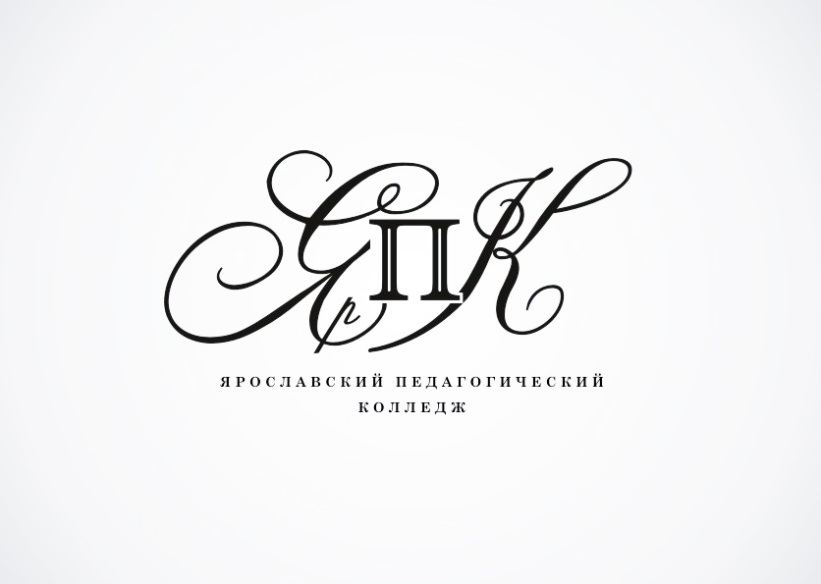 Государственное профессиональное образовательное автономное учреждение Ярославской области Ярославский педагогический колледж. Ярославль, ул. Маланова, д. 14, тел./факс 8(4852) 32-64-14, е-mail: yar_pk@mail.ru. Ярославль, ул. Маланова, д. 14, тел./факс 8(4852) 32-64-14, е-mail: yar_pk@mail.ru